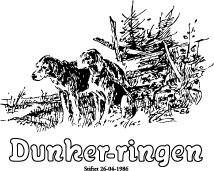 Til eierne av dunker-unghunderfødt i 2017 eller 2018Invitasjon til «familietreff» under årets dunkersamlingSom kjent arrangerer vi årets dunkersamling på Grimsbu i Folldal 15. – 16. juni, jf. informasjon på Dunker-ringens hjemmeside. I år ønsker vi å rette fokuset mot blant annet de dunkerkullene som ble født i 2017 og 2018. Derfor inviteres alle disse unghundene, og også deres foreldre, til framvisning under lørdagens arrangement. Framvisningene vil foregå «familievis». Det blir ingen eksteriørbedømmelse under denne framvisningen. Vi ønsker å gi kommentarer om generasjonene bak det enkelte kull (linjene), samt å få fram informasjon fra eierne om hvordan ståa er for den unge håpefulle (for eksempel om det er blitt noen loser enda, om det er skutt hare for dem mv.). Som en takk for at den enkelte stiller opp, vil alle bli tildelt en liten deltakergave fra Dunker-ringen.For at vi skal kunne planlegge framvisningene best mulig, ber vi om forhåndspåmelding til framvisningen. Gi beskjed til Erik Brokerud på e-post  e.brokerud@gmail.com  eller telefon  90 64 53 17 innen 1. juni.Hvis du ønsker å stille unghunden på søndagens utstilling, som arrangeres av Østerdalen Harehundklubb, må du melde på til den på vanlig måte. Vi oppfordrer dunkereierne til å melde på til utstillingen. Velkommen til Grimsbu!Med vennlig hilsenAvlsrådet for dunker							Dunker-ringenJan Havdal, leder							Bjarne Oppegård, leder